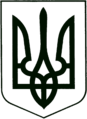 УКРАЇНА
МОГИЛІВ-ПОДІЛЬСЬКА МІСЬКА РАДА
ВІННИЦЬКОЇ ОБЛАСТІВИКОНАВЧИЙ КОМІТЕТ                                                           РІШЕННЯ №30Від 14 лютого 2024 року                                              м. Могилів-ПодільськийПро доцільність і намір передачі частин нерухомого майна комунальної власності в оренду та включення їх до Переліку другого типуКеруючись ст. 34 Закону України «Про місцеве самоврядування в Україні», ст.ст. 2, 3, 4, 6, частиною 1 ст. 15 Закону України «Про оренду державного та комунального майна», ст.ст. 2, 3, 4, 6, Порядку передачі в оренду державного та комунального майна, затвердженого постановою Кабінету Міністрів України від 03.06.2020 №483, рішенням 31 сесії Могилів-Подільської міської ради 6 скликання від 30.04.2013 №740 «Про затвердження Порядку оренди майна комунальної власності територіальної громади міста Могилева-Подільського», - виконавчий комітет міської ради ВИРІШИВ:1. Включити до Переліку об’єктів другого типу, що передаються в оренду без проведення аукціону, нерухоме майно комунальної власності Могилів-Подільської міської територіальної громади Могилів-Подільського району Вінницької області нежитлові приміщення будівлі за адресою: Вінницька область, Могилів-Подільський район, м. Могилів-Подільський, вулиця Київська, 28/2 загальною площею 73,01 кв. м, а саме:- частину нежитлового приміщення I поверху будівлі літ. «А» №33 площею 46,29 кв. м з урахуванням приміщень загального користування площею 13,88 кв. м (згідно з технічною документацією на об’єкт);- нежитлове приміщення I поверху будівлі літ. «А» №64 площею 9,88 кв. м з урахуванням приміщень загального користування площею 2,96 кв. м (згідно з технічною документацією на об’єкт).2. Визначити за доцільне передати наступні об’єкти оренди наступним орендарям без проведення аукціону відповідно до ст. 15 Закону України «Про оренду державного та комунального майна» з наступними умовами, на яких здійснюється оренда майна: 2.1. Виконавчому комітету Могилів-Подільської міської ради (для розміщення відділу «Центр надання адміністративних послуг» Могилів-Подільської міської ради): 2.1.1. Об’єкт оренди - нерухоме майно комунальної власності Могилів-Подільської міської територіальної громади Могилів-Подільського району Вінницької області - частину нежитлового приміщення будівлі за адресою: Вінницька область, Могилів-Подільський район, м. Могилів-Подільський, вулиця Київська, 28/2 загальною площею 60,17 кв. м, а саме: частина нежитлового приміщення I поверху будівлі літ. «А» №33 площею 46,29 кв. м з урахуванням приміщень загального користування площею 13,88 кв. м (згідно з технічною документацією на об’єкт) відповідно до додатку 1.2.1.2. Затвердити додаткові умови, на яких здійснюється оренда майна:- передача майна в оренду без проведення аукціону; - цільове призначення - розміщення підрозділу органу місцевого самоврядування, а саме: відділу «Центр надання адміністративних послуг» Могилів-Подільської міської ради;- розмір орендної плати - 1 грн на рік без ПДВ. Орендна плата не коригується на індекс інфляції (пункт 5.6.1. Порядку оренди майна комунальної власності територіальної громади міста Могилева-Подільського).2.2. Вінницькому науково-дослідному експертно-криміналістичному центру Міністерства Внутрішніх Справ України (для розміщення пункту експертного дослідження транспортних засобів):2.2.1. Об’єкт оренди - нерухоме майно комунальної власності Могилів-Подільської міської територіальної громади Могилів-Подільського району Вінницької області - нежитлове приміщення будівлі за адресою: Вінницька область, Могилів-Подільський район, м. Могилів-Подільський, вулиця Київська, 28/2 загальною площею 12,84 кв. м, а саме: нежитлове приміщення I поверху будівлі літ. «А» №64 площею 9,88 кв. м з урахуванням приміщень загального користування площею 2,96 кв. м (згідно з технічною документацією на об’єкт) відповідно до додатку 2. 2.2.2. Затвердити додаткові умови, на яких здійснюється оренда майна:- передача майна в оренду без проведення аукціону; - цільове призначення - розміщення пункту експертного дослідження транспортних засобів Вінницького науково-дослідного експертно-криміналістичного центру МВС України; - розмір орендної плати за місяць - 1 грн за 1 кв. м загальної орендованої площі без урахування ПДВ. Орендна плата не коригується на індекс інфляції (пункт 5.6.2. Порядку оренди майна комунальної власності територіальної громади міста Могилева-Подільського).3. Управлінню культури та інформаційної діяльності Могилів-Подільської міської ради (Квачко Т.В.) надати дозвіл як балансоутримувачу та орендодавцю зазначеного майна вносити інформацію до електронної торгової системи та здійснювати всі дії з передачі майна в оренду, передбачені чинним законодавством України.  	4. Контроль за виконанням даного рішення покласти на заступника міського голови з питань діяльності виконавчих органів Слободянюка М.В.          Міський голова                                                        Геннадій ГЛУХМАНЮК  